МУНИЦИПАЛЬНОЕ ОБЩЕОБРАЗОВАТЕЛЬНОЕ  УЧРЕЖДЕНИЕ                                            «ГИМНАЗИЯ № 7» 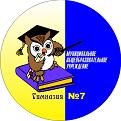 Классный час«Здоровье – главное богатство»подготовилаучитель начальных классовМОУ «Гимназия №7» г. Подольска Московской областиПчелинцева Зоя Ивановна2015 годг. Подольск«Когда нет здоровья, молчит мудрость, неможет расцвести искусство, не играют силы,бесполезно богатство и бессилен разум».ГеродотЦели:Актуализировать и развивать знания учащихся о здоровье и здоровом образе жизни.Формировать чувство личной ответственности за здоровый образ жизни.Обсудить различные варианты отношения к своему здоровью и возможные пути его сохранения.Воспитывать у учащихся негативное отношение к вредным привычкам, внимательное отношение к своему здоровью.Оборудование: компьютер, проектор, экран, ромашка, пословицы и поговорки о здоровье.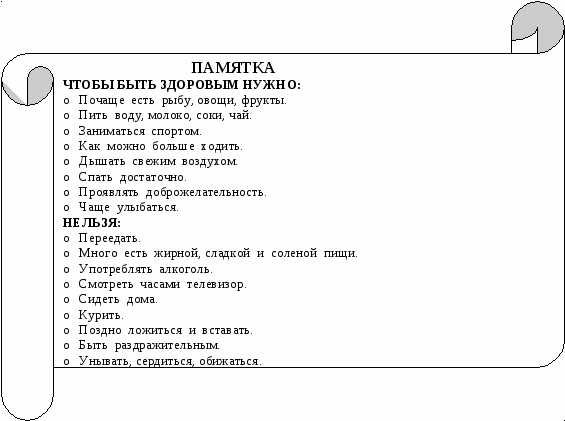 Ход урока- Здравствуйте ребята!     Я говорю вам «здравствуйте», а это значит, что я вам всем желаю здоровья. Задумывались ли вы когда-нибудь о том, почему в приветствии людей заложено пожелание друг другу здоровья?    Наверно, потому, что здоровье для человека – самая главная ценность.     Сегодня у нас классный час посвящен здоровью человека.     Сегодня вы не просто зрители, сегодня мы с вами выведем формулу здоровья.     Жизнь – это богатство, данное изначально, и очень хочется, чтобы она была прекрасной и счастливой. Давайте уточним, что же такое здоровье.     Здоровье – это не просто отсутствие болезней, это состояние физического, психического, социального благополучия.     Пожалуйста, поднимите руки, кто никогда не болел?     А кто болел 1 раз?     А кто болел 2 раза?     Посмотрите, мы привыкли к тому, что человеку свойственно болеть! А ведь это неверная установка!     Давайте изменим установку и запомним: что человеку свойственно быть здоровым! Ученые считают, что человек должен жить 150-200 лет (так древние греки считали, что умереть в 70 лет, значит умереть в колыбели).     Сегодня медики утверждают, что наше здоровье зависит от нашего образа жизни: наших привычек, от наших усилий по его укреплению.Если будешь ты стремитьсяРаспорядок выполнять –Будешь лучше ты учиться,Лучше будешь отдыхать.     А вот многие из вас не умеют выполнять распорядок дня, не берегут время, зря тратят не только минуты, но и целые часы.     А чтобы научиться беречь время, нужно правильно организовать свой режим дня.Сценка «Режим»Действующие лица: учитель и ученик Вова.- А ты, Вова, знаешь, что такое режим?- Конечно! Режим… Режим – куда хочу, туда скачу!- Режим – это распорядок дня. Вот ты, например, выполняешь распорядок дня?- Даже перевыполняю!- Как же это?- По распорядку мне надо гулять 2 раза в день, а я гуляю – 4.- Нет, ты не выполняешь его, а нарушаешь! Знаешь, каким должен быть распорядок дня?- Знаю. Подъем. Зарядка. Умывание. Уборка постели. Завтрак. Прогулка. Обед – и в школу.- Хорошо…- А можно еще лучше!- Как же это?- Вот как! Подъем. Завтрак. Прогулка. Второй завтрак. Обед. Прогулка. Чай. Прогулка. И сон.- Ну, нет. При таком режиме вырастет из тебя лентяй и неуч.- Не вырастет!- Это почему же?- Потому что мы с бабушкой выполняем весь режим!- Как это с бабушкой?- А так: половину я, половину бабушка. А вместе мы выполняем весь режим.- Не понимаю – как это?- Очень просто. Подъем выполняю я, зарядку выполняет бабушка, умывание – бабушка, уборку потели – бабушка, завтрак – я, прогулку – я, уроки – мы с бабушкой, прогулку – я, обед – я,…- И тебе не стыдно? Теперь я понимаю, почему ты такой недисциплинированный.     А как вы думаете, ребята, мальчик правильно распределил время: прогулка, обед, прогулка? Нужен ли школьникам режима дня?     Это интересно: Правильный режим дня школьника — это целесообразно организованный, соответствующий возрастным особенностям распорядок суточной деятельности, предусматривающий повторяющиеся изо дня в день жизненные процессы. При этом чрезвычайно важно, чтобы все элементы режима «включались» строго последовательно в одно и то же время. Это способствует образованию устойчивых рефлексов, причем каждый предыдущий этап дневного ритма является условным сигналом для выполнения последующего. Соблюдающие режим дня люди быстрее втягиваются в работу, быстрее засыпают и меньше устают.     В суточном бюджете времени выделяют следующие основные компоненты: учебные занятия в школе и дома, сон, внешкольные занятия: музыка, чтение художественной литературы, занятия иностранным языком и др., самообслуживание, выполнение правил личной гигиены, прием пищи, пребывание на свежем воздухе, занятия физкультурой и спортом.- Главные правила — разумное чередование умственных и физических нагрузок с отдыхом, рациональное питание — должны соблюдаться во всех случаях.     По мнению ученых, ежедневные физические нагрузки замедляют старение организма и прибавляют в среднем 6-9 лет жизни.А сейчас аукцион пословиц и поговорок о здоровье.В здоровом теле – здоровый духКурить – здоровью вредитьЗдоровье всего дорожеБереги платье снову, а здоровье смолодуЗдоров будешь – всё добудешьЗдоровье сгубишь – новое не купишь    Надо запомнить, что правильное выполнение режима, чередование физических нагрузок и отдыха необходимы. Они улучшают работоспособность, приучают к аккуратности, дисциплинируют человека, укрепляют его здоровье.Стихотворение С. Островского «Будьте здоровы».Ты с красным солнцем дружишь,Волне прохладной рад.Тебе не страшен дождик,Не страшен снегопад.Ты ветра не боишься,В игре не устаешь.И рано спать ложишься,И с солнышком встаешь.Зимой на лыжах ходишь,Резвишься на катке,А летом – загорелый,Купаешься в реке.Ты любишь прыгать, бегать,Играть тугим мячом.Ты вырастешь здоровым,Ты будешь силачом.     Итак, физическая нагрузка необходима для организма. Но упражнения приносят большую пользу в том случае, если они выполняются постоянно, систематически: по 1 часу в день 7 раз в неделю.     Это интересно: Зарядка должна стать для вас ежедневной привычкой. Некоторые идут дальше и по утрам обливаются холодной водой, что очень полезно человеку. Нужно обязательно закаляться. Но идти к этому нужно постепенно. Сначала умываетесь холодной водой, потом месяца 3–4 обтираетесь холодным полотенцем, и лишь после этого можно начинать обливаться холодной водой.     Питание должно быть разнообразным. Правильное питание подразумевает меню, богатое овощами, фруктами, съедобными целебными травами. Ягоды, фрукты, овощи – основные источники витаминов и минеральных веществ. Большинство витаминов не образуются в организме человека и не накапливаются, а поступают только вместе с пищей.     В рационе должно быть ограничено количество соли, сахара, животных жиров.Игра «Ромашка»- Ребята, у меня в руках цветок ромашки. На лепестках ромашки написаны вопросы. Я отрываю лепесток и читаю вопрос.Сладкий камень в воде тает (сахар)Жидко, а не вода, бело, а не снег (Молоко)В доме еда, а дверь заперта (яйцо)В воде родиться, а воды боится (соль)Эти растения являются хорошим средством в профилактике простудных заболеваний (лук, чеснок)Самое простое правило избежать «болезни грязных рук» - это… (мыть руки перед едой)Недостаток этого элемента в организме способствует возникновению кариеса (фтор)Именно такой водой рекомендуется мыть овощи и фрукты (кипячёной)     Помните: правильное питание – залог здоровья.     Забота о здоровье – это еще и умение правильно рассчитывать свои силы и возможности. Спать необходимо не менее 7 часов в сутки.     Здоровье человека – это главная ценность жизни каждого из нас. Его нельзя купить ни за какие деньги и ценности. И что уже давно доказано, его нужно беречь с самого первого дня появления на свет. Сначала о вас заботятся родители, но вы растете и уже каждый из вас сейчас должен задуматься, как не навредить своему здоровью.- А знаете ли вы, какие болезни сейчас самые распространенные?- Сейчас много компьютеров, телевизоров, мобильные телефоны, а они вредны для здоровья.- Да. Компьютер, телефон и телевизор излучают вредную радиацию, а кроме того, компьютер очень сильно влияет на зрение.     Полчаса работы на компьютере, а потом обязательно перерыв не менее получаса. Работайте за компьютером в специальных очках, которые будут защищать ваши глаза. Не смотрите телевизор более 2 часов.     Если у вас устали глаза во время чтения книги, подготовки уроков, мы рекомендуем провести зарядку для глаз. Давайте разучим упражнения, снимающие утомление с глаз:1. Крепко зажмурить глаза на 3-5 сек; затем открыть (5-6 раз).2. Быстро поморгать в течение 1-2 минут.3. Закрыть веки и массировать их круговыми движениями пальцев в течение 1 мин.     Что же еще мешает нам быть здоровыми?- Вредные привычки – курение, алкоголь, наркомания.- Это самые страшные разрушители здоровья, потому что они могут быть смертельными. И вы должны об этом помнить всегда.Что нам даёт здоровье?Физический комфорт.Возможности:- Учиться- Работать- Познавать мир- Обладать материальными и духовными ценностями.Пять правил в жизни соблюдайИ на земле увидишь светлый рай.В делах мирских не возмущай покой,Зря не рискуй своею головой.Здоровье береги, как ценный кладЖиви в достатке, но не будь богат.Итог занятия- Что же можно и нужно, а что нельзя?Постарайтесь следовать этой формуле здоровья, и вы на долгие годы сохраните молодость и красоту.